All submissions must include the following: 1.     The complete Official Submission Form for Open Call 2.     Full access to the film through a secure online platform3.     Director’s CV4.     3 x high-resolution JPEG/TIFF film stillsAGREEMENTI certify that the above information is correct and to the best of my knowledge.I ensure that all approvals and permissions within the materials submitted have been obtained. I acknowledge that the materials submitted will not be returned.I understand that only selected entries will be notified.I consent to the submission of my film for screening at the festival.I have read and agree to abide by the terms and conditions of the festival.THE SIGNATURE OF THE APPLICANT IS CONSIDERED AN ACCEPTANCE OF THE ABOVE TERMS AND CONDITIONS.Please email your entries to: info@thisfilmfest.com thisfilmfest.com | www.facebook.com/THISBFF | whatsapp +65 97654322 Dharma In Action Ltd. Mailing address:10 Anson Road,  #31-10 International Plaza
Singapore 079903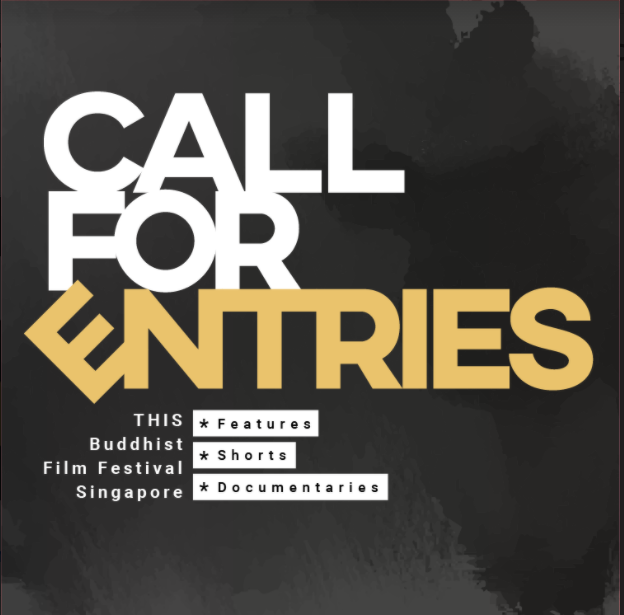 THIS BUDDHIST FILM FESTIVAL, SingaporeSubmission Form for Open CallPlease type in Arial font size 11.1. FILM1. FILM1. FILM1. FILM1. FILM1. FILM1. FILM1.1 Title of Film1.2 Country of origin 1.3 Year of production1.4 Category Feature     Short     Documentary     Animation Feature     Short     Documentary     Animation Feature     Short     Documentary     Animation Feature     Short     Documentary     Animation Feature     Short     Documentary     Animation Feature     Short     Documentary     Animation2. PRODUCTION / AUTHORS2. PRODUCTION / AUTHORS2. PRODUCTION / AUTHORS2. PRODUCTION / AUTHORS2. PRODUCTION / AUTHORS2. PRODUCTION / AUTHORS2. PRODUCTION / AUTHORS2.1 Name of Director2.2 Name of Producer2.3 Production Company3. TECHNICAL FEATURES3. TECHNICAL FEATURES3. TECHNICAL FEATURES3. TECHNICAL FEATURES3. TECHNICAL FEATURES3. TECHNICAL FEATURES3. TECHNICAL FEATURES3.1 Running TimeHoursMinutesSeconds3.2 Original Language 3.3 Language of subtitles 3.4 Screener Format (provide url and access code below) (provide url and access code below) (provide url and access code below) (provide url and access code below) (provide url and access code below) (provide url and access code below)3.5 Screening Format Available  DCP        Hi-Res Pro         35mm Print ___________________        DCP        Hi-Res Pro         35mm Print ___________________        DCP        Hi-Res Pro         35mm Print ___________________        DCP        Hi-Res Pro         35mm Print ___________________        DCP        Hi-Res Pro         35mm Print ___________________        DCP        Hi-Res Pro         35mm Print ___________________       3.6 Screen Ratio 1.37   1.66    1.85    2.35    ___________    1.37   1.66    1.85    2.35    ___________    1.37   1.66    1.85    2.35    ___________    1.37   1.66    1.85    2.35    ___________    1.37   1.66    1.85    2.35    ___________    1.37   1.66    1.85    2.35    ___________   4. ADDITIONAL INFORMATION4. ADDITIONAL INFORMATION4. ADDITIONAL INFORMATION4. ADDITIONAL INFORMATION4. ADDITIONAL INFORMATION4. ADDITIONAL INFORMATION4. ADDITIONAL INFORMATION4.1 Singapore Premiere? Yes     No (Please provide list of festivals attended) Yes     No (Please provide list of festivals attended) Yes     No (Please provide list of festivals attended) Yes     No (Please provide list of festivals attended) Yes     No (Please provide list of festivals attended) Yes     No (Please provide list of festivals attended)4.2 World Premiere? Yes     No (Please provide list of festivals attended) Yes     No (Please provide list of festivals attended) Yes     No (Please provide list of festivals attended) Yes     No (Please provide list of festivals attended) Yes     No (Please provide list of festivals attended) Yes     No (Please provide list of festivals attended)4.3 Synopsis(maximum 200 words)4.4 Official Website and/or URL of online trailer 5. REPRESENTATION [PRODUCTION OR DISTRIBUTION COMPANY, INSTITUTION OR PERSON]5. REPRESENTATION [PRODUCTION OR DISTRIBUTION COMPANY, INSTITUTION OR PERSON]5. REPRESENTATION [PRODUCTION OR DISTRIBUTION COMPANY, INSTITUTION OR PERSON]5. REPRESENTATION [PRODUCTION OR DISTRIBUTION COMPANY, INSTITUTION OR PERSON]5. REPRESENTATION [PRODUCTION OR DISTRIBUTION COMPANY, INSTITUTION OR PERSON]5. REPRESENTATION [PRODUCTION OR DISTRIBUTION COMPANY, INSTITUTION OR PERSON]5. REPRESENTATION [PRODUCTION OR DISTRIBUTION COMPANY, INSTITUTION OR PERSON]NameRoleAddressCityPostcodeTelephone NumberMobile NumberE-MailWebsiteSignatureDate 